ЗемледелиеБатудаев, А. П. Севообороты и обработки почвы в растениеводстве Бурятии / А. П. Батудаев, Б. Б. Цыбиков, А. Д. Манханов // Вестн. Бурятской гос. с.-х. акад. им. В.Р. Филиппова. – 2018. – № 3. – С. 8–14.Варьирование урожайности сельскохозяйственных культур под воздействием различных факторов / Е. Г. Ещенко [и др.] // Вестн. Алтайского гос. аграр. ун-та. – 2018. – № 9. – С. 46–52.Влияние лесной полосы на формирование экологических факторов агроландшафта / А. Ю. Верин [и др.] // Аграр. науч. журн. – 2018. – №. 12. – С. 12–15.Димитриев, А. В. Семикультуры: история, распространение, типы, технология, роль в АПК, биосфере и ноосфере / А. В. Димитриев, М. П. Шилов // Достижения науки и техники АПК. – 2018. – Том 32, № 9. – С. 12–16.Обобщены и проанализированы сведения по семикультурам (полукультурам) как эффективному агропотенциалу России. Обработаны результаты собственных экспедиционных наблюдений за семикульурами в 1970-2018 гг. в средней полосе России и на Дальнем Востоке, экспериментальных исследований на лугах Владимирской и Ивановской областей, а также опытов по интродукции и акклиматизации растений. Проанализирован материал базы данных Российской государственной библиотеки по истории формирования и использования семикультур. Под семикультурами (от лат. семи - полу, культура - возделывание) предлагается понимать сознательно или стихийно освоенные естественные сообщества или искусственно созданные популяции хозяйственно ценных растений, которые без ухода (или при минимальном уходе и затратах) успешно функционируют в течение длительного времени и дают устойчивый урожай.Жолинский, Н. М. Использование геоинформационных систем при конструировании агроландшафтов / Н. М. Жолинский, И. Н. Кораблева // Аграр. вестн. Юго-Востока. – 2018. – № 2. – С. 19–22.Иванюшин, Е. А. Влияние уровня интенсификации земледелия на урожайность сельскохозяйственных культур и плодородие черноземов выщелоченных в Зауралье / Е. А. Иванюшин // Вестн. Курганской ГСХА. – 2018. – № 2. – С. 32–34.Косачев, И. А. Влияние кремнийсодержащего препарата "нанокремний" на рост, развитие и продуктивность сельскохозяйственных культур в условиях Алтайского края / И. А. Косачев, В. Н. Чернышков // Вестн. Алтайского гос. аграр. ун-та. – 2018. – № 9. – С. 23–28.Мелихова, Н. П. Влияние многолетних кормовых культур на плодородие и продуктивность пашни в специализированных орошаемых севооборотах / Н. П. Мелихова, А. А. Зибаров, Д. С. Тегесов // Аграр. науч. журн. – 2018. – №. 12. – С. 36–39.Модель адаптивно-ландшафтной системы земледелия для крестьянско-фермерского хозяйства южного агроэкологического района Воронежской области / В. И. Турусов [и др.] // Вестн. Мичуринского гос. аграр. ун-та. – 2018. – № 4. – С. 59–64.Научные основы растениеводства в природно-климатических условиях центральной Якутии / А. И. Степанов [и др.] // Аграр. вестн. Приморья. – 2018. – № 4(12). – С. 48–53.Нафиков, М. М. Влияние расчетных доз удобрений и средств защиты растений на качество урожая / М. М. Нафиков, А. Р. Нигматзянов // Вестн. Чувашской гос. с.-х. акад. – 2018. – № 3. – С. 32–37.Окорочков, В. В. Продуктивность севооборота и использование азота, фосфора и калия из удобрений при их длительном применении в условиях Верхневолжья / В. В. Окорочков, О. А. Фенова, Л. А. Окорокова // Достижения науки и техники АПК. – 2018. – Том 32, № 10. – С. 61–65 : 3 табл. В длительном полевом опыте на серых лесных почвах Верхневолжья изучено влияние систем удобрения на продуктивность 8- и 7-польных севооборотов и разностные коэффициенты использования основных элементов питания.Рзаева, В. В. Урожайность культур зернового севооборота с занятым паром по приемам основной обработки почвы / В. В. Рзаева // Вестн. Мичуринского гос. аграр. ун-та. – 2018. – № 4. – С. 88–91.Сельмен, В. Н. Влияние интенсивности освещения и спектра светодиодных ламп на образование фитомассы растений / В. Н. Сельмен, А. В. Ильинский, Д. В. Виноградов // Вестн. Рязанского гос. агротехнолог. ун-та им. П.А. Костычева. – 2018. – № 4. – С. 46–52.Семешкина, П. С. Продуктивность звена севооборота в зависимости от энергосберегающих способов обработки почвы и удобрений / П. С. Семешкина, А. Н. Филатов // Владимирский земледелец. –2018. – № 4. – С. 4–7.Становление и перспективы органического земледелия в России (обзор) // Картофель и овощи. – 2018. – № 11. – С. 2–4, 6–7. В обзоре рассмотрены тенденции развития рынка органической продукции в России и в мире. Показана прямая взаимосвязь между государственной поддержкой экологизации земледелия и ростом рынка органической продукции. Представлены данные социологических опросов с целью выявления количественных и качественных показателей развития рынка органического сельского хозяйства и биологизации земледелия в Российской Федерации. Подчеркнута роль биологической защиты растений как ключевого элемента обеспечения стабильного органического производства, что потребует активного и целенаправленного внедрения научных методов поддержания плодородия почв и механизмов естественной биоценотической регуляции агроэкосистем, разработанных российскими учеными.Степанова, В. И. Ландшафтный подход к территориальному планированию экологических поселений с помощью карт пластики рельефа / В. И. Степанова, А. А. Ишханова, М. Р. Степанов // Вестн. аграр. науки. – 2018. – № 5. – С. 30–37.Турин, Е. Н. Совершенствование обработки почвы в Крыму / Е. Н. Турин, К. Г. Женченко // Вестн. Рязанского гос. агротехнолог. ун-та им. П.А. Костычева. – 2018. – № 4. – С. 52–60.Филатов, А. Н. Влияние агротехнических приемов на продуктивность полевых культур / А. Н. Филатов // Вестн. аграр. науки. – 2018. – № 5. – С. 38–42.Формирование лесоаграрных ландшафтов в Республике Мордовия / М. М. Гераськин, [и др.] // Вестн. Чувашской гос. с.-х. акад. – 2018. – № 3. – С. 22–27.Химическая мелиорация в условиях безотвальной системы основной обработки почвы / Л. М.-Х. Биккинина [и др.] // Достижения науки и техники АПК. – 2018. – Том 32, № 9. – С. 5–8 : 3 табл.В условиях безотвальной системы основной обработки почв изучена эффективность доломитовой муки, заделанной под культивацию - поверхностный способ известкования, в дозах, рассчитанных по 0,5; 1,0 и 1,5 гидролитической кислотности (г.к.) почвы. Полная (1,0 г.к.) норма доломитовой муки составила 4,8 т/га.Шевченко, В. А. Корреляционная взаимосвязь агрофизических показателей мелиорированных земель Верхневолжья при различных способах их основной обработки / В. А. Шевченко, А. И. Беленков, А. М. Соловьев // Земледелие. – 2018. – № 8. – С. 26–29 : 5 табл. В полевом опыте изучали изменения корреляционных взаимосвязей между важнейшими агрофизическими показателями осушенной закрытым дренажом дерново-среднеподзолистой легко суглинистой почвы на фоне различающихся по способу и глубине выполнения приемов ее основной обработки в плодосменном севообороте в условиях Верхневолжья.Эффективность севооборотов в адаптивно-ландшафтных системах земледелия на почвах Владимирского ополья / И. Ю. Винокуров [и др.] // Достижения науки и техники АПК. – 2018. – Том 32, № 10. – С. 54–56 : 4 табл. Проведена агроэкономическая оценка эффективности севооборотов для адаптивно-ландшафтных систем земледелия. Изучена продуктивность и экономическая эффективность пяти полевых шестипольных севооборотов.Составитель: Л.М. Бабанина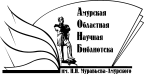 «Амурская областная научная библиотека имени Н.Н. Муравьева-АмурскогоОтдел библиографии и электронных ресурсов